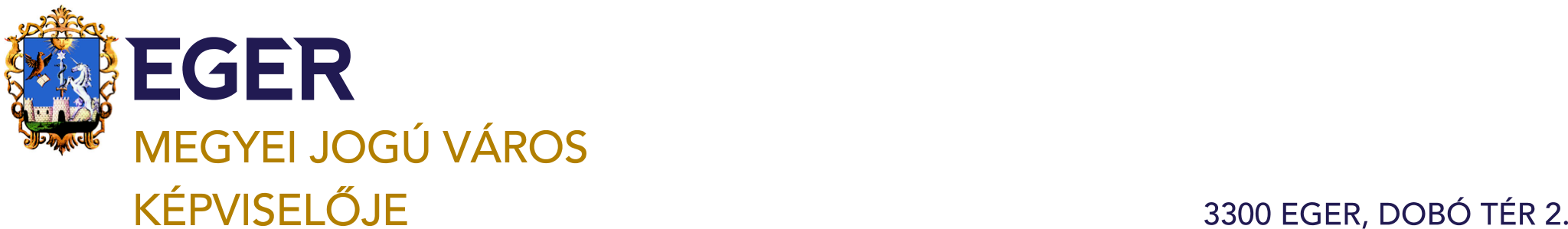 Előterjesztés“Hírességek” emléktáblák adományozásárólTisztelt Közgyűlés!Eger Megyei Jogú Város Önkormányzata Közgyűlése a helyi kitüntetések, díjak, elismerő címek alapításáról és adományozásáról szóló 38/2011. (x.28.) önkormányzati rendelete alapján az alábbi kitüntetések adományozására teszek javaslatot. 2017. augusztusában Eger Megyei Jogú Város Önkormányzata Közgyűlése döntött Hírességek emléktáblája elismeréséről. A 2020-as évet leszámítva eddig minden évben elhelyezésre kerültek az Érsek utcában a talajszintre helyezett csillag formájú motívumok. A köznyelvben Hírességek “utcá”-jában is nevezett Egri Csillag sétányon emléktáblát az kaphat , aki születése, tanulmányai, életműve, munkássága alapján Eger városához köthető.Az Eger Sikeréért Egyesülettől, mint a rendeletben szabályozott javaslattevőtől beérkezett ajánlás szerint javaslom hogy 2023-ban Csank János magyar labdarúgókapus, labdarúgó-edző, a magyar labdarúgó-válogatott volt szövetségi kapitánya. és Koltai Lajos a Nemzet Művésze címmel kitüntetett, Kossuth- és Balázs Béla-díjas magyar operatőr, rendező, érdemes művész, Eger díszpolgára kaphassák az elismerést Eger városáért végzett munkájuk alapján.Csank János Ózdon született, 1946. október 27-én. Első egyesülete az Ózdi Kohász volt. 1972-ben került az Egri Dózsához. Játékos pályafutása során (illetve a városi futball átszervezése után az Eger SE csapatában) töltötte a leghosszabb időt. 1983-ban került az első csapathoz edzőként, amelyet aztán feljuttatott az élvonalba. A magyar labdarúgó válogatott szövetségi kapitánya volt 1996 és 1998 között. Emellett számos más hazai és külföldi csapatot vezetett. Kétszer, a Váccal és Ferencvárossal bajnoki, míg a Békéscsaba csapatával magyar kupa győzelmet szerzett.Koltai Lajos 1946. április 2-án született Budapesten. 1965-ben került a Színház- és Filmművészeti Főiskola operatőr szakára, ahol Illés György tanítványa volt. 1970-ben az Agitátorok című filmmel diplomázott. 1970 óta a Mafilmnél dolgozik. Kezdetben dokumentumfilmeket készített, később 3 játékfilmben mestere, tanára kameramanja volt. Az 1970-es évek magyar operatőri művészetének egyik meghatározó alakja. Az 1980-as évektől sokat dolgozott az USA-ban, számos amerikai filmet fényképezett, tagja az Oscar-díjat osztó Amerikai Filmakadémiának és az Amerikai Operatőrök Egyesületének. 1999-ben az olasz filmek legjobb operatőrének járó Donatello-díjat kapott. Ugyanebben az évben neki ítélték az Európai Filmdíj “legjobb operatőr” kategóriadíjat is. Az Oscar-díjas Mephisto (1981) operatőre. 2002-ben megkapta a Magyar Művészetért-díjat, 2010-ben pedig Prima Primissima díjas lett. 2012-ben Budapest díszpolgárává avatták. 2021 szeptemberétől a Színház- és Filmművészeti Egyetem osztályvezető tanára. Koltai Lajos 2019-ben lett Eger díszpolgára, tevékenyen hozzájárult a város Európa Kulturális Fővárosa címért folyó projektjéhez. Több, mint 70 film és 70 év áll mögötte. Az egri származású Illés Györgyhöz való kötődése tette számára városunkat második otthonává és vállalt egyre több feladatot valamint közszereplést Eger népszerűsítéséért.Az Eger Sikeréért Egyesület az ünnepélyes kőletételt 2023. május és szeptember hónapra tervezi. Az egyesület vállalja, hogy a csúszásmentes köveket és azok kicsinyített másait elkészíteti és azok kihelyezéséről gondoskodik. A felmerülő költségek részbeli fedezetére kéri Eger Megyei Jogú Város Önkormányzatától nettó 2.500.000 Ft támogatási összeg folyósítását.Eger, 2023.március 21. 								Juhász Ádám sk.								önkormányzati képviselőHatározati javaslat: Eger Megyei Város Közgyűlése elfogadja és támogatja, hogy Eger városához kötődő munkássága elismerésére a Hírességek utcájában “Hírességek” emléktáblát helyez el Csank János magyar labdarúgókapus, labdarúgó-edző, a magyar labdarúgó-válogatott volt szövetségi kapitánya. és Koltai Lajos a Nemzet Művésze címmel kitüntetett, Kossuth- és Balázs Béla-díjas magyar operatőr, rendező, érdemes művész, Eger díszpolgára tiszteletéreHatáridő: 2023. december 31.Felelős:   Eger Megyei Jogú Város Jegyzője Dr. Bánhidy Péter Eger Megyei Város Közgyűlése elfogadja és támogatja, hogy a 2023. évi költségvetés terhére az Önkormányzat az Eger Sikeréért Egyesület részére a felmerülő költségek részbeli fedezetére nettó 2.500.000 Ft támogatási összeget biztosít. Kérem a 2023. évi költségvetés kiadási oldalán új címszámon 2.500.000,- Ft felhalmozási előirányzat biztosítását az Eger Sikeréért Egyesület részére „Hírességek Emléktáblája” elhelyezése érdekében, egyúttal a II/3/5 címszám csökkentését 2.500.000,- Ft összeggel.Határidő: 2023. március 31.Felelős:   Eger Megyei Jogú Város Jegyzője Dr. Bánhidy Péter  megbízásábólGazdasági Iroda gazdasági vezetője